KASAULI INTERNATIONAL PUBLIC SCHOOL, SANWARA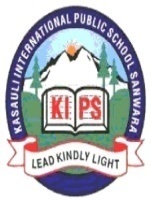                        Holidays Home-Work 2021                                         CLASS - VI  SUBJECTS                      HOMEWORK ASSIGNMENTSSUBJECTTEACHERHINDIप्रतिदिन एक पृष्ठ सुलेख लिखो। (20)किन्हीं पाँच विषयों पर पाँच अनुच्छेद और पाँच पत्र लिखो।सभी मात्राओं का प्रयोग  कर पाँच पाँच शब्द बनाएकिन्हीं दस फलों के नाम लिखें Iमहीनों के नाम लिखेंअ से ज्ञ( वर्णमाला  ) लिखें1 से 100 तक गिनती हिंदी में याद करेंDipika ThaparENGLISHWrite one page of cursive writing daily. Read daily one chapter of your English Literature and story.Learn and write the three forms of verbs.( Any 20)Write any twenty sentences of daily use in English and Hindi.Write your daily routine. Write any three applications. Write any three paragraphs of your choice.RajniMATHS(Addition, subtraction, multiplication, division) sums, Number name from 1-1000, Roman numbers from 1-100, Fraction numbers (addition, subtractions, multiplication, division), Ascending and descending order, Decimal numbers (addition, subtractions, multiplication, division), Divisibility rules, Area and perimeter, Types of triangles on the basis of angles and sides, Angles, HCF (by all three methods), LCM, Ratio, tables(2-20), Powers of integers, Integers (addition, subtractions, multiplication, division),BODMAS, Successor and predecessor. Revise and write 5 questions chapter wise daily.Revise one table daily and write it too.Revise one divisibility rule daily and write it tooRicha AroraSCIENCEWrite fruits name, flowers name, vegetables name, body parts name five times. Draw food chain, parts of plants in your notebook and color it. Write daily five scientific words from newspaper with meaning. Learn definitions which we did in class and write too.Amrita SainiSOCIAL SCIENCEWrite and learn the name of continents & oceans.Write and learn the name of all states & Union-Territories with their capitals.Write and learn the name of all chief ministers of India.Write and learn all the important topics of history and geography.Write and learn all the Prime-Ministers of India after independence to till date.Write and learn all the Presidents of India after independence to till date.Write and learn all the Vice-Presidents of India after independence to till date.Write and learn all the rivers of Indian-Continents.Write and learn all the rivers of the world –Continent vise.Make a diagram of Solar-System.Naveen Thakur